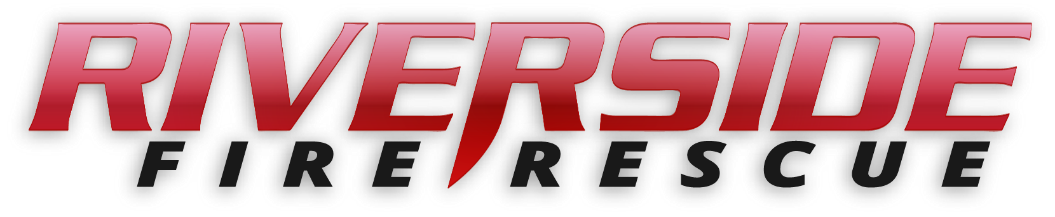 Pierce County Fire Protection District No. 14Commissioners Meeting January 9, 2023	Station74In Attendance:  Chief Kira Thirkield, Commissioner Gerald Sandberg, Commissioner Peter Allison and Secretary Shandrow.Guest(s) Bill ShearerCommissioner Sandberg opened the meeting at 6:30 p.m. The minutes of the December 12, 2022 Regular Board Meeting were approved as read.The minutes of the December 27, 2022 regular Board Meeting were approved as read.Citizen Comments:  None Vouchers:  Voucher list was reviewed, approved and attached.Chief’s Report:  The Chief’s Report was presented, reviewed and attached.Old Business:Commissioner Vacancy –Bill Shearer, who attended the December 12 Commissioner meeting, is indeed interested in becoming a Commissioner for PCFD14.  After further discussion William (Bill) Shearer Jr. was appointed as Commissioner, filling the vacancy created by the retirement of Commissioner, John Campbell.Mr. Shearer was presented and accepted his Oath of Office as Commissioner for Pierce County Fire District 14.  Welcome Commissioner Shearer.New Business:  AMR- AMR has given notice that Effective January 28, 2023 they will be no longer operating in Pierce County.  Chief Thirkield has been diligently exploring all feasible options.  Northwest Ambulance and Olympic Ambulance are two services trying to establish themselves in Pierce County.  As yet there has been no reply from Northwest.  However, Olympic is excited to work with us and we could hopefully help them get through the paperwork necessary for new license exemption granted from the State of Washington for approval in Pierce County.  We need both long and short term plans for our ambulance service.Plan A - would be Olympic.Plan B - would be Rent a Medic (Borrow a Medic) We and Browns Point would hire and pay for a medic from AMR to operate out of our station and ambulance.Plan C – is Central and East Pierce helping in District short term. At the most recent Pierce County Chiefs’ Meeting, Chief Dustin Morrow of Central Pierce indicated they would be willing to help with Ambulance Service.Good of the Order .With no further business to come before the Board, the meeting adjourned at 8:32 p.m. ____________________________Gerald Sandberg, Commissioner____________________________ Peter Allison, Commissioner			ATTEST:____________________________		________________________William Shearer, Commissioner		Pat Shandrow, District Secretary